ПРЕЗИДИУМ КОНГРЕССАР Е Ш Е Н И Е24октября2017 года									 № ___г. МоскваО внесении изменений в Устав Общероссийского Конгрессамуниципальных образованийЗаслушав информацию Исполнительного директора Конгресса Гай О.Ю. о внесении изменений в Устав  Ассоциации «Единое общероссийское объединение муниципальных образований (Конгресс)»Президиум Конгресса решил:1. Рекомендовать Общему Собранию членовОбщероссийского Конгресса муниципальных образованийв соответствии с пунктом 7.1.и подпунктом 7.12.15. Устава Конгресса утвердить следующие изменения в Устав Конгресса:1.1.в пункте 8.4. слова «из числа председателей Палат Конгресса» исключить.1.2. пункт 10.1 изложить в следующей редакции:«10.1. Для выражения и защиты общих интересов соответствующего типа муниципальных образований в рамках основных направлений деятельности Конгрессом создаются следующие Палаты Конгресса:Палата городов – центров субъектов Российской Федерации; Палата городских округов; Палата муниципальных районов; Палата городских поселений; Палата сельских поселений; Палата внутригородских муниципальных образований;Палата представительных органов.На правах Палаты может быть создан Координационный совет иных объединений муниципальных образований – членов Конгресса.1.3. в пункте 11.5. предложение «Председатели Комитетов назначаются Общим Собранием по представлению Президента Конгресса сроком на два года» изложить в следующей редакции:«Председатели Комитетов избираются Общим Собранием по представлению Президента Конгресса сроком на два года».2. Секретарю Президиума Конгресса включить данный вопрос в повестку очередного заседания Общего Собрания членов Конгресса.Председатель Президиума Конгресса 				В.Б. КидяевСекретарь Президиума Конгресса 				О.Ю. Гай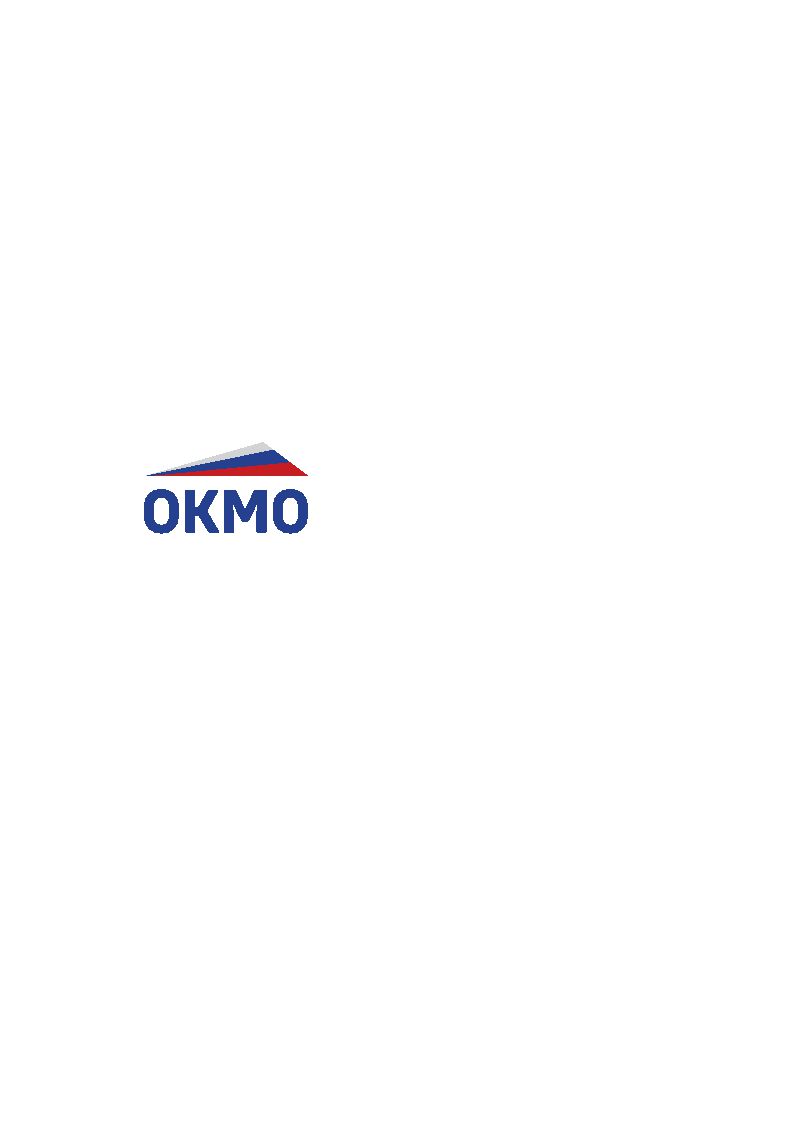 АССОЦИАЦИЯ«ОБЩЕРОССИЙСКИЙ КОНГРЕССМУНИЦИПАЛЬНЫХ ОБРАЗОВАНИЙ»ул. Новый Арбат, 19, оф.1402, Москва, 127025  т/ф (495) 697-75-98 okmo.rf@mail.ruокмо.рф